Разработка урока по биологии в 6 классе «Разработка урока биологии по формированию познавательных, регулятивных, коммуникативных, личностных универсальных учебных действий в соответствии с требованиями ФГОС»Автор:учитель биологии Нарежная Ольга Павловна. 
учитель биологии ГБОУ СОШ № 436   Петродворцового района г.Санкт-Петербург.Тема урока:  «Клеточное строение листьев».Цели урока: 
Образовательные:  познакомить с клеточным строением и тканями листа, научить различать ткани листа под микроскопом,  и определять их функции.Развивающие: 
  • развивать понятия о клеточном строении и тканях, образующих живые  организмы,  различать ткани;• продолжить развитие основных биологических понятий, элементов творческой деятельности через погружение в решение проблемных вопросов и вовлечение школьников в самостоятельную работу частично-поискового и исследовательского характера. 
Воспитательные:  воспитывать любовь к природе; развивать умения слушать и слышать других. Задачи урока: создать условия для развития:1.     предметных компетенций:  посредством раскрытия связи между особенностями строения клеток, тканей и выполняемые ими функции.2.     общепредметных компетенций: владение логическими операциями (анализ, синтез, сравнение, обобщение)3.     ключевых компетенций:- ценностно-смысловых: посредством развития внутренней мотивации к изучению реальных объектов действительности;- учебно-познавательных: через создание условий для развития умений, связанных с целеполаганием, планированием предстоящей деятельности, поиском способов решения поставленной проблемы, содержательной и личностной рефлексии, контролем и самооценкой достигнутого;- информационных: посредством развития умения использовать разные источники информации для решения поставленной цели;- коммуникативных: посредством развития умений диалогической речи через организацию работы в группах;- социально-трудовых: посредством развития умения самостоятельно организовывать рабочее место;- личностного самосовершенствования: через проведение личностной рефлексии в рамках индивидуальной работы.Тип урока: изучение нового материала.лабораторная работа.Ведущая педагогическая идея: реализация системно-деятельностного подхода в преподавании биологии.Оборудование: мультимедийный проектор, компьютер,  цифровой микроскоп, световые микроскопы, готовые микропрепараты:  «Лист камелии», «Эпидермис листа герани», инструктивные карточки.   Педагогические технологии, приемы и методы, применяемые на уроке: лабораторный практикум; метод исследования, умение использовать цифровой и световой микроскопы.  Используемый УМК:·И.Н.Пономарёва, О.А. Корнилова, В.С. Кучменко.  Биология. 6 кл. Учеб. для общеобразовательных учебных учреждений.·И.Н.Пономарёва, О.А. Корнилова, В.С. Кучменко.  Биология. 6 кл. Методическое пособие.· Примерная программа основного общего образования по биологии.Ход урокаПриложение №1 Инструктивная карточка для учащихся1) Рассмотрите под микроскопом микропрепарат «Эпидермис листа герани»    при увеличении в 56 раз (окуляр 7х, объектив  8х), а затем    при увеличении в 300 раз (окуляр 15х   объектив 20х). 2) Рассмотрите бесцветные клетки покровной ткани. 3) Найдите и рассмотрите устьица. 4) Из предложенных терминов на рисунке  (1) определите и подпишите типы клеток эпидермиса листа герани: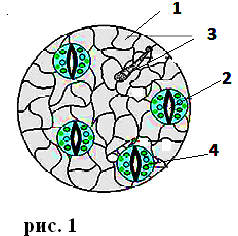 волоски замыкающие клетки устьицаустьичная щельбесцветные клетки покровной ткани                                                                    5) Рассмотрите микропрепарат «Поперечный срез листа камелии»: найдите между верхней и нижней кожицей клетки мякоти или основной ткани. В основной ткани листа можно различать два вида клеток. Одни расположены под верхней кожицей листа, другие ближе к нижней кожице листа.6) Рассмотрите под верхней кожицей плотно прилегающие друг к другу клетки      цилиндрической формы — это столбчатая ткань.7) Рассмотрите клетки, которые расположены ближе к нижней кожице листа - клетки                             неправильной формы губчатой ткани8) Рассмотрите крупный проводящий пучок в центре листа. В его верхней части располагаются проводящие сосуды, по которым проходит вода с         минеральными веществами.Ниже находятся ситовидные трубки, по которым перемещаются растворы         органических веществ.    Рядом можно рассмотреть волокна, имеющие утолщенную оболочку и узкий просвет     в центре. 9) Из предложенных терминов на рисунке  (2) определите и подпишите ткани мякоти листа: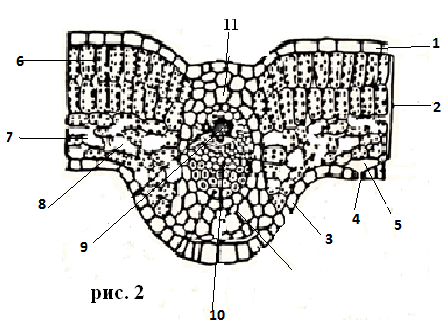 столбчатая ткань губчатая ткань ситовидные трубки устьицепроводящие сосуды                          основная ткань                                   межклетники                                               устьичная щель верхняя кожицанижняя кожицаК каждой надписи укажите соответствующие цифры.Приложение №2Вариант 1Выберите правильные утверждения.Вариант 2Определите соответствие.Определите соответствие между тканями мякоти листа и их особенностями строения.Ответы: Вариант 1             Вариант 21) 1,4                      А. 2,52) 1                         Б. 3, 63) 1,2                      В. 4,74)  2,3                     Г. 1,85) 3,4             Самоанализ Этап урокаСодержаниеДеятельность учащихсяФормирование УУДОрганизационный момент Постановка темы и цели урока.
Организация рабочих мест, приветствие, Личностные: настрой на урокАктуализация знанийПовторение темы о строении и значении клеток растений.Ученики совместно с учителем вспоминают особенности строения  и функцию растительной клетки; виды пластид, хлоропласты; фотосинтез; автотрофное питание.  Вместе с учителем вспоминают строение и функций растительной клетки.Познавательные: Логические: анализ классификация объектовЦелеполаганиеУчитель: Тема нашего урока „ Клеточное строение листьев ”. Объявление цели урока: при выполнении лабораторной работы, мы с вами узнаем особенности клеточного строения и  ткани, образующие лист, и выполняемые ими функции..Учащиеся записывают тему урока формулируют цель урокаЛичностные: настрой на урок Регулятивные: целеполаганиеИзучение новой темыОбъяснение темы: Клеточное строение листьев.  Изображения с цифрового микроскопа ,выведено на экран: «Эпидермис листа герани» На препарате видно, что верхняя и нижняя поверхность листа покрыты бесцветной кожицей. Вопросы: 1) Как соединены клетки(плотно или рыхло )?2) Какую функцию выполняет кожица листа?Изображения с цифрового микроскопа ,выведено на экран: «Лист камелии». В мякоти листа различают плотно расположенные столбчатые клетки вытянутой формы – столбчатая ткань и более округлые рыхло расположенные клетки губчатой ткани. Клетки мякоти содержат хлоропласты. Число хлоропластов различно. Их больше в столбчатой ткани и в клетках, окружающих жилки листа. Вопросы: 3) Какую функцию выполняют столбчатая и губчатая ткани?Межклетники листа имеют непосредственную связь с устьицами в нижнем эпидермисе. Напротив устьичной щели расположены воздушные полости. Устьица-замыкающие клетки со щелью.Вопросы: 4) Какую функцию выполняют устьица?На срезе видно строение проводящих пучков. Ближе к верхней стороне расположены проводящие сосуды, ниже ситовидные трубки.Вопросы: 5) Какую функцию выполняют проводящие сосуды и ситовидные трубочки? Механические ткани проводящего пучка представлены волокнами. Сосудисто-волокнистый пучок окрашен в коричневый цвет.Вопросы: 6) Какую функцию выполняют механические волокна?Просмотр на экране (мп) микропрепарат «Эпидермис листа герани»,Высказывают предположе-ния, вместе с учителем определяют правильные ответы:1) Клетки соединены плотно 2) Кожица листа выполняет функцию защиты, пропускает солнечный свет.Просмотр на экране (мп) «Лист камелии»,3)  Функция столбчатой  и губчатой  ткани -фотосинтез.4)Через  устьица происходит газообмен и испарение воды.5) Проводящие сосуды проводят вещества и воду к листьям, а ситовидные трубочки проводят продукты фотосинтеза и воду из  листьев.6) Механические волокна предохраняют лист от разрыва, придают ему эластичность и прочность.  Общеучебные: самостоятельное выделение и формулирование познавательной цели.Личностные: мотивация и интерес к уроку.Познавательные: Логические: анализ объектов с целью выделения признаков, синтез, установление причинно-следственных связей.Лабораторная работа Самостоятельная работа учащихся с микроскопами по инструктивным карточкам, при этом изображение с большого экрана убрано.Инструктивная карточка для учащихся. (приложение№1)Используя инструктивные карточки, учащиеся самостоятельно выполняют лабораторную работу. Регулятивные: оценка – выделение и осознание учащимися того, что уже усвоено, что еще нужно Закрепление изученного материала и подведение итоговЗакрепление знаний о клеточном строении листа: проверочный тест(приложение№2)Выполняют тестОценивают себяВыполняют индивидуальные задания.Проверяют работы друг друга,  выставляют оценки за тестПознавательные: логические: анализ и синтез информации Регулятивные: оценка – выделение и осозна-ние учащимися того, что уже усвоено, что еще нужно; элементы волевой саморегуляции.Домашнее задание1.      Учебник §18, стр. 66-68, задание №3 в тетрадиЧитают параграф учебника, анализируют полученную информацию.Познавательные: общеучебные: самос-тоятельная работа с учебником, смысловое чтение, умение струк-турировать знания в письменной форме, выбирать наиболее эффективные способы решения задач.                              № Соответствующие термины1234№ Соответствующие терминыКлетки верхней кожицы: Пропускают свет Задерживают сет Содержат хлорофилл БесцветныеНижняя кожица: Имеются устьица Устьица отсутствуютЧерез устьица происходит:ГазообменИспарение водыПоглощение водыМякоть листа образована тканью:ЭпидермисаСтолбчатой тканиГубчатой тканиЖилки листа образованы тканями: ПокровнойОсновнойМеханической Проводящей Ткани листа            Особенности строении.А кожица Б. мякотьВ. жилки Г. Устьица 1. Имеет отверстия, окруженные замыкающими клетками, содержащими   хлоропласты.2. Состоит из бесцветных клеток, выделяющих воскообразное вещество.3. Состоит из рыхлых и плотных клеток, содержащих хлоропласты.4. Представлен сосудами, ситовидными трубками и механическими волокнами5. Предохраняет лист от повреждений и внешних воздействий.6. Осуществляет процесс фотосинтез 7. Обеспечивает связь со стеблем, передвижение веществ.8. Обеспечивает газообмен и испарение воды.№КритерииСамоанализ 1Цели занятия, его план были открыты обучающимся, конкретны и побудительны для нихДостигнуто в полной мере.2Замысел занятия реализованДостигнуто в полной мере.3Содержание урока оптимально (научно, доступно)Достигнуто в полной мере.4Проблемный характер изложения учебного материалаДостигнуто почти в полной мереСложности вызвала работа,  связанная с определением и сравнением тканей листа5Обучающиеся имели возможность выбора форм и средств работы, вариантов представления результатов Достигнуто в малой степени, т.к. они работали по инструктивным карточкам, с заранее подготовленными учителем образцами ткани листа.6Были созданы условия для актуализации опыта обучающихся, их личностного общенияДостигнуто полной мере, т.к. на уроке была организована работа в парах, совместное обсуждение полученных результатов 7Занятие способствовало формированию ключевых компетенций:Занятие способствовало формированию ключевых компетенций:в предметной областиДостигнуто почти в полной мере, т.к. учащиеся познакомились с клеточным строением листа, научились различать ткани листа под микроскопом и определять их функции.в области информационных технологийДостигнуто почти в полной мере, т.к. работа проводилась с использованием цифровым оборудованием; компьютер, проектор, цифровой микроскоп.в проектно-аналитической  и исследовательской деятельностиДостигнуто почти в полной мере, Учащиеся показали владение логическими операциями(анализ, сравнение, обобщение)в плане продолжения образования и  эффективного самообразованияДостигнуто почти в полной мере,Занятие способствовало  повышению познавательного интереса к предмету.8Занятие способствовало  развитию  качеств личности: Занятие способствовало  развитию  качеств личности: коммуникативность, способность к эффективному общению, регулированию конфликтовДостигнуто почти в полной мере, Урок способствовал формированию умению диалогической речи через организацию работы в группах. критическое мышлениеДостигнуто почти в полной мере.креативность, установка на творчество,  самостоятельность,  ответственностьДостигнуто почти в полной мере.Занятие содержало элементы, направленные на вовлечение школьников в самостоятельную работу частично поискового и исследовательского характера.рефлексивность, способность к самооценке и самоанализуДостигнуто почти в полной мере. Учащиеся получили возможность самостоятельно проверить свой результат освоения материалом, посредством итоговых тестов.толерантность, уважение к межкультурным и прочим различиямДостигнуто почти в полной мере. Урок развивал умение слушать и слышать других9Занятие способствовало расширению общекультурного кругозораЗанятие помогло обучающимся в ценностно-смысловом самоопределении  Достигнуто почти в полной мере.Учащиеся получили возможность для развития внутренней мотивации к изучению реальных объектов действительности.1011Обучающиеся получили помощь в решении значимых для них проблемДостигнуто в высокой степени, т.к учитель помогал на всех этапах урока.12Педагог сумел заинтересовать обучающихся, владел аудиториейДостигнуто в высокой степени.13Комфортность образовательной среды: материально-техническое  обеспечение, удобство расстановки рабочих местДостигнуто в высокой степени.14Качество методического обеспечения (пособия, раздаточные материалы, материалы на электронных носителях и пр.) методы обучения и контроля адекватны возможностям обучающихсяДостигнуто в высокой степени15Психологическая комфортность: благоприятный климат (доброжелательность, личностно-гуманное отношение к обучающимся) Достигнуто в высокой степени